Situation complexeen maternelleNiveau PS2/début MS TrioloDécouverte des formesCPC de l’inspection de Landivisiau Document élève : 1) consigne2) portefeuille de documentationDocument enseignant :1) Compétences des programmes2) Analyse de la complexité3) Démarche Document élèveConsigneAvec les pièces du jeu, tu dois reproduire le modèle qui est sur la fiche.Matériel à prévoir :Document enseignantDémarche proposée Passage de la consigne puis l’enseignant « observe ».Phase 1 : Travail en autonomie puis1ère intervention si besoin visant … à se faire une représentation correcte de la situationQu’est-ce que tu dois faire ?Il faut faire comme…Il faut faire pareil que le modèle…à repérer les problèmes soulevés par la situation Qu’est-ce qu’il faut savoir faire ? Il faut mettre au même endroit…Il faut mettre les mêmes formes…Il ne faut pas se tromper de couleur !Est-ce que c’est facile ? Pourquoi ?Phases 2 et 3 : Chronologie des actions* (détail page suivante)Etape 1Prendre les pièces nécessaires pour la figure 1 : phase 2 puis 3Placer les pièces sur la première tige : phase 2 puis 3Etape 2 Prendre les pièces nécessaires pour la figure 2 : phase 2 puis 3Placer les pièces sur la deuxième tige: phase 2 puis 3Etape 3Prendre les pièces nécessaires pour la figure 3 : phase 2 puis 3Placer les pièces sur la troisième tige : phase 2 puis 3*D’autres démarches sont observables comme trier d’emblée toutes les pièces nécessaires pour réaliser l’ensemble du modèle ou encore prendre les pièces une par une et les placer au fur et à mesure. L’intervention de l’enseignant sera nécessairement à adapter dans ces cas. Cependant, quelle que soit la chronologie choisie, attention à ne pas intervenir trop rapidement sur les aides caractéristiques de la phase 3 (aide sur les connaissances de base) !Matériel de départLa fiche modèle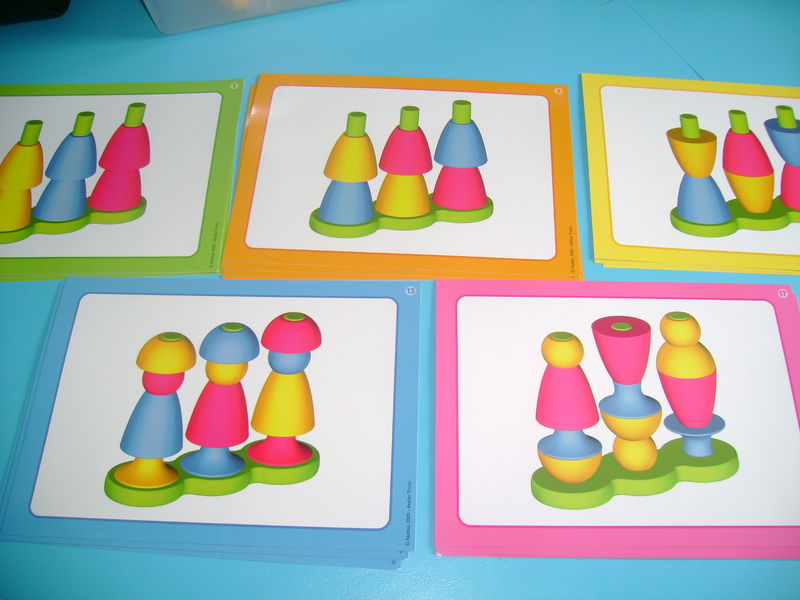 Aide à prévoirNo 1La fiche « analyse »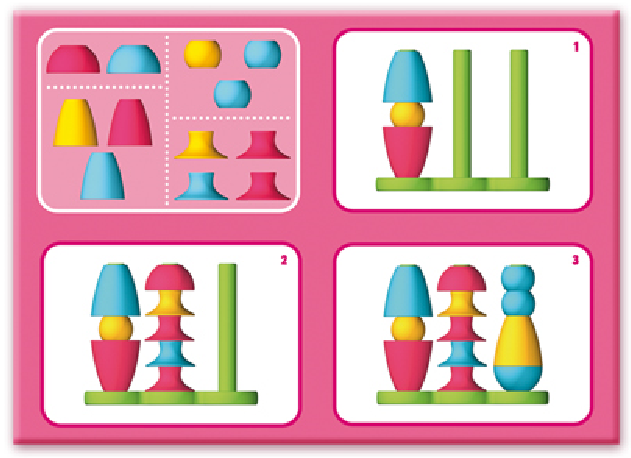 Aide à prévoirNo 2Modèle réel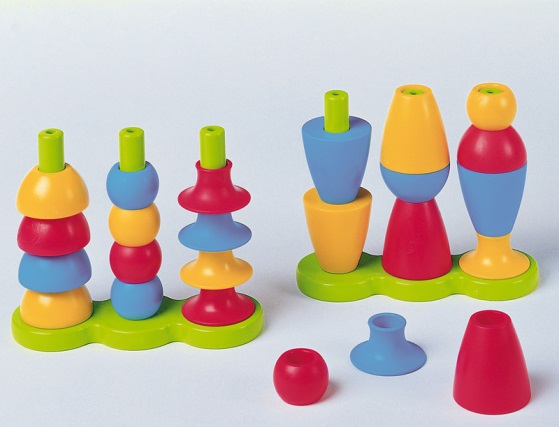 « Compétences » nécessaires à la résolution de la tâche (BO 2008)Connaissances capacités attitudes acquises précédemmentDevenir élève  - L’autonomieS’engager dans un projet  ou une activité en faisant appel à ses propres ressourcesDécouvrir le monde Pensée logiqueDécouvrir les formesSe repérer dans l’espace et le tempsAnalyser une « construction », comparer un modèle et une réalisationReconnaître des formes sur une fiche technique – orienter une formePasser d’une fiche technique (plan) à une représentation dans l’espace – Conserver les positions relatives des pièces du jeuNotion lexicalesNotions d’espaceNotions de tempsRose bleu jaune vertHaut/bas – au-dessus de/en dessousD’abord - ensuiteLa tâche est complexe car…La tâche est complexe car…La tâche est complexe car…La tâche est complexe car…Le contexte est complexe : non.Le contexte est complexe : non.Le contexte est complexe : non.Le contexte est complexe : non.Il n’y a pas multiplication de documents à gérer. Les élèves ont déjà joué à des jeux de ce type*, l’enjeu doit donc être perçu ;Il n’y a pas multiplication de documents à gérer. Les élèves ont déjà joué à des jeux de ce type*, l’enjeu doit donc être perçu ;Il n’y a pas multiplication de documents à gérer. Les élèves ont déjà joué à des jeux de ce type*, l’enjeu doit donc être perçu ;La résolution de la tâche nécessite la mise en cohérence de « compétences » diverses : oui… Repérage dans l’espace – « Lecture » de fiche technique – Découverte des formes – Pensée logiqueLa résolution de la tâche nécessite la mise en cohérence de « compétences » diverses : oui… Repérage dans l’espace – « Lecture » de fiche technique – Découverte des formes – Pensée logiqueLa résolution de la tâche nécessite la mise en cohérence de « compétences » diverses : oui… Repérage dans l’espace – « Lecture » de fiche technique – Découverte des formes – Pensée logiqueLa résolution de la tâche nécessite la mise en cohérence de « compétences » diverses : oui… Repérage dans l’espace – « Lecture » de fiche technique – Découverte des formes – Pensée logique*Exemple de matériel utilisé précédemment*Exemple de matériel utilisé précédemment*Exemple de matériel utilisé précédemment*Exemple de matériel utilisé précédemment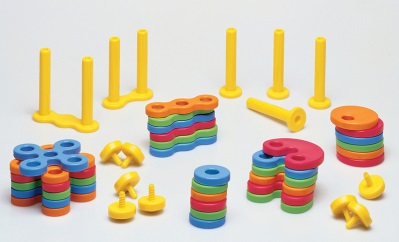 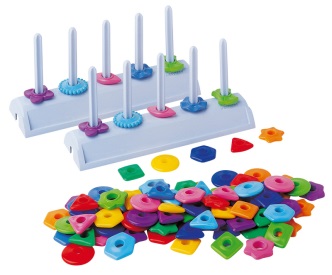 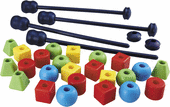 Phases 2 et 3 : Chronologie des actionsPhases 2 et 3 : Chronologie des actionsPhases 2 et 3 : Chronologie des actionsPhases 2 et 3 : Chronologie des actionsPhases 2 et 3 : Chronologie des actionsPhases 2 et 3 : Chronologie des actionsPhase 2Phase 3Phase 3Etape1Prendre les piècespour la figure 1Travail en autonomie puis… 2ème intervention si besoin : l’enseignant indique l’étape.Enseignant : « Prends les pièces qu’il te faut pour faire la 1ère figure. »Travail en autonomie puis… 3ème intervention si besoin : intervention  sur les connaissances de base Enseignant : « Prends les pièces qu’il te faut pour faire la 1ère figure… Est-ce que c’est la même couleur ? Est-ce que c’est la même forme ? C’est plat ? C’est pointu comme sur l’image ? C’est arrondi ? Comment être sûr que c’est pareil ? Pose la pièce sur le modèle pour voir… » (aide no 1 ou aide no 2)Travail en autonomie puis… 3ème intervention si besoin : intervention  sur les connaissances de base Enseignant : « Prends les pièces qu’il te faut pour faire la 1ère figure… Est-ce que c’est la même couleur ? Est-ce que c’est la même forme ? C’est plat ? C’est pointu comme sur l’image ? C’est arrondi ? Comment être sûr que c’est pareil ? Pose la pièce sur le modèle pour voir… » (aide no 1 ou aide no 2)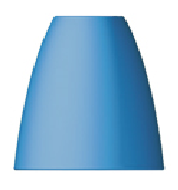 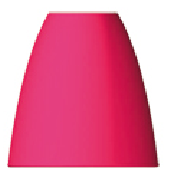 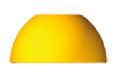 Etape1Placer les piècessur la 1ère tigeTravail en autonomie puis…2ème intervention si besoin : l’enseignant indique l’étape.Enseignant : « Maintenant, il faut placer ces pièces sur la première tige, là ! »Travail en autonomie puis…3ème intervention si besoin : intervention  sur les connaissances de baseEnseignant : « Quelle est la pièce qu’il faut mettre d’abord ? Et ensuite ? Montre-moi la pièce qui est en bas ? En haut ?... Tu as mis la pièce dans le bon sens ? Vérifie avec le modèle…»Travail en autonomie puis…3ème intervention si besoin : intervention  sur les connaissances de baseEnseignant : « Quelle est la pièce qu’il faut mettre d’abord ? Et ensuite ? Montre-moi la pièce qui est en bas ? En haut ?... Tu as mis la pièce dans le bon sens ? Vérifie avec le modèle…»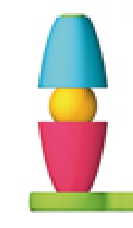 Etape 2 et étape 3 : Même démarcheEtape 2 et étape 3 : Même démarcheEtape 2 et étape 3 : Même démarcheEtape 2 et étape 3 : Même démarche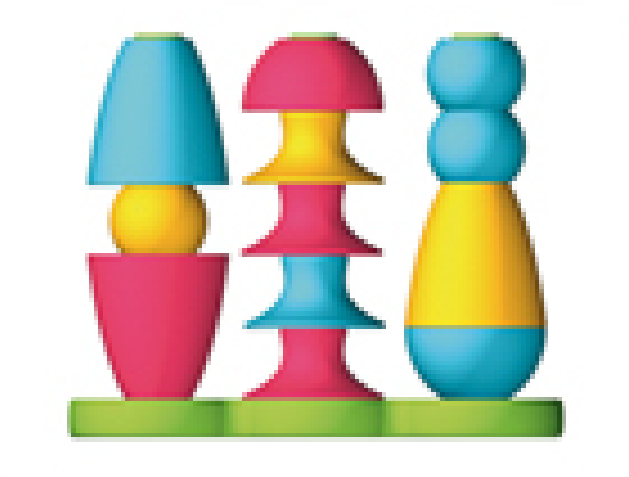 